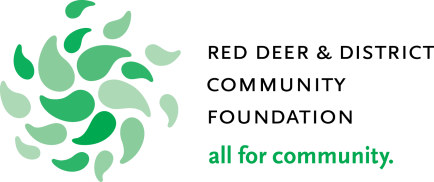 Murray Family Career Opportunity AwardThe Murray Family Career Opportunity Award is made up of two financial awards and is open to students in Central Alberta who are either attending post secondary school or technical institute for a diploma or degree program. Application Process: 
Submit the completed application by email at info@rddcf.ca  or by mail to: Red Deer & District Community FoundationRe: The Murray Family Career Opportunity AwardSuite 503, Parkland Square 4901-48th StreetRed Deer, Alberta    T4N 6M4Deadline for applications is Friday, June 26, 2020 at 4:30 pm.Your submission must contain the following: Completed application formTwo signed, dated reference letters that include telephone numbersTranscript or outline of Grade 11 and 12 academic resultsApplication essay The following information is kept confidential.Please attach on a separate page a brief essay that answers the following questions: What career are you seeking and why? Describe your financial plan (income and expenses) for the first year of your intended program of study.Describe the other awards and scholarships you have applied for and intend to apply for this year.Describe your activities and involvement in these areas: Student Activities, Employment/Business, Community, Artistic/Athletics, Family/Home.Describe your hobbies and interests.How have you demonstrated positive motivational and/or leadership skills?I hereby apply for the Murray Family Career Opportunity Award for the year 2020. I certify all provided information is true, accurate and complete. ________________________________  		________________________________  Signature						DatePersonal InformationSurname:First Name:Address:City/Town:Postal Code:Date of Birth:Phone Number: Email:Parent’s Name (1): Parent’s Address: Parent’s Occupation: Parent’s Name (2): Parent’s Address: Parent’s Occupation: Gross Annual Income of your family: (please refer to most recent Income Tax Returns as per Line 150)Income:                                       Year:Grade 12 Semester Grade Average %:How many people in your family?Parents: _______Siblings: _______What ages are your siblings: Do you have any siblings presently attending post-secondary institutions? (please circle)Yes              NoIf so, please list their name(s) and Institutions:Which advanced education institution are you applying to attend? What will be your program of study?Expected length of program?